Which Fruit are You?Tick one (ONLY ONE) option across each row that best describes you.  Then add up the ticks in each column to see where your preference lies. 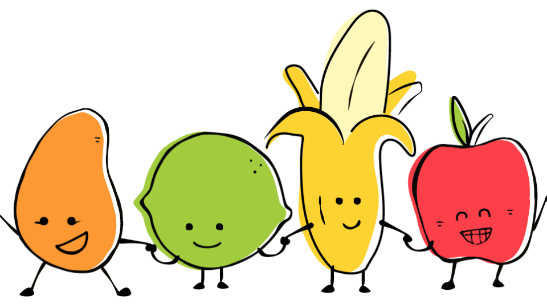 Fast thinkerThinks lots of things at onceDeep thinkerSteady thinkerFactualStorytellerGood listenerEmpathicLikes controlLikes varietyLikes structureLikes directionOpinionatedInspirationalStabilizingTeam playerQuick decisionsSpontaneousProcrastinatesHesitantCompetitiveEnthusiasticAccurateEasy goingIndependentGenerousCarefulLoyalLikes resultsLikes funLikes rulesLikes harmonyPersuasiveCharismaticOrganizedKindBusiness-likeSelf-deprecatingPerfectionistRelaxedDirectOpenModestGenuineWorkaholicParty animalTidy freakLaid backIntolerantIdealisticPessimisticCan’t say noBig pictureBored easilyDetailedGood listenerConfidentTalkativeLoyalFlexibleOrganizedBig pictureEfficientCasualDominantPassionateAnalyticalHumbleAdventurousFlexibleArtisticDiplomaticOutspokenShow offReservedAccommodatingResourcefulFearlessCautiousSteadyAction orientedFree spiritSensiblePeacemakerSolvesMotivatesWorriesGivesFears losing controlFears not being likedFears embarrassmentFears conflictAccepting of changeThrives on changeSuspicious of changeFearful of changeDislikes slownessDislikes negativityDislikes talkersDislikes aggressionTOTAL:  TOTAL:TOTAL:TOTAL:APPLEMANGOLIMEBANANA